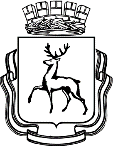 АДМИНИСТРАЦИЯ ГОРОДА НИЖНЕГО НОВГОРОДАДепартамент развития предпринимательства П Р И К А ЗВ соответствии с положениями постановления администрации города Нижнего Новгорода от 23.04.2020 № 1364 «О мерах по реализации Указа Губернатора Нижегородской области от 07.04.2020 года № 53 «О мерах поддержки организаций и лиц, пострадавших от распространения новой коронавирусной инфекции (COVID-19)» (далее – Постановление №1364) в связи с поступившим от 23.03.2021 №Сл-01-07-170634/21 письмом Московского района города Нижнего Новгорода.ПРИКАЗЫВАЮ:Внести изменения в п.39 приложения №1 к приказу №44-с от 15.02.2021 об утверждении сводного реестра получателей финансовой помощи (субсидий) юридическим лицам и индивидуальным предпринимателям города Нижнего Новгорода, пострадавшим от распространения новой коронавирусной инфекции (COVID-19), в целях возмещения затрат на оплату труда работникам в период действия режима повышенной готовности, в части изменения объема субсидии ИП Кругловой Анастасии Федоровне на возмещение оплаты труда работникам с «2594782,18» на «2588099,84» в связи с технической ошибкой, допущенной в протоколе заседания городской комиссии по оказанию мер поддержки Московского района №98 от 11.02.2021.Контроль оставляю за собой.Директор департамента 		     		                      	                             А.В. СимагинПриложение № 1к Приказу «О внесении изменений в Приказы об утверждении сводных реестров получателей субсидий»Утверждено:Директор департамента развития предпринимательства____________________________(подпись)«____»______________2021года№О внесении изменений в Приказы об утверждении сводных реестров получателей субсидий №п.п.Район№ ПриказаДата комиссииНаименование организации, ФИО индивидуального предпринимателяИНН/КППОбъём субсидий (руб.)Период предоставления субсидий39Московский44-с11.02.2021ИП Круглова Анастасия Федоровна5259112732622588099,84с 01.04.2020 по 31.12.2020